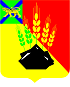      ДУМА МИХАЙЛОВСКОГО МУНИЦИПАЛЬНОГО     РАЙОНА    Р Е Ш Е Н И Е с. МихайловкаО Прогнозном плане (программе) приватизации муниципального имущества Михайловского  муниципального района на 2023 годПринято Думой Михайловскогомуниципального районаот 22.09.2022 г. № 251В соответствии с Федеральным законом РФ от 21.12.2001 № 178-ФЗ «О приватизации государственного и муниципального имущества», Федеральным законом РФ от 06.10.2003 № 131-ФЗ «Об общих принципах организации местного самоуправления в Российской Федерации», статьей 17 решения Думы Михайловского муниципального района от 24.08.2017 № 205 «Об утверждении Положения о бюджетном процессе в Михайловском муниципальном районе», решением Думы Михайловского муниципального района от 24.06.2016 № 94 «Об утверждении Положения о приватизации муниципального имущества Михайловского муниципального района» (в редакции от 30.08.2016) 1. Утвердить Прогнозный план (программу) приватизации муниципального имущества Михайловского муниципального района на 2023 год (прилагается).2. Настоящее решение вступает в силу после опубликования. Глава Михайловского муниципального  района -	             Глава администрации района                                                          В.В. Архиповс. Михайловка№ 251-НПА26.09.2022Утвержденрешением Думы Михайловскогомуниципального района                                                                                  от 22.09.2022 г.   № 251Прогнозный план (программа) приватизациимуниципального имущества Михайловскогомуниципального района на 2023 годРАЗДЕЛ  I. Основные направления реализации политики в сфере приватизации  муниципального имущества Михайловского муниципального районаЦелью реализации Программы приватизации имущества, находящегося в   собственности Михайловского муниципального района, на 2023 год (далее - Программа) является обеспечение максимального дохода районного бюджета от приватизации каждого объекта имущества, находящегося в собственности Михайловского муниципального района.Задачами Программы являются повышение эффективности управления имущества Михайловского района, обеспечение поступления дополнительных средств в районный бюджет и оптимизация структуры собственности Михайловского муниципального района за счет приватизации имущества Михайловского района, не используемого для осуществления полномочий органов муниципальной власти Михайловского района.Согласно Программе планируется приватизировать 3 объекта недвижимого имущества.В соответствии с требованиями законодательства о приватизации реализация объектов муниципального имущества проводится на аукционе в электронной форме. В случае, если аукцион будет признан несостоявшимся, в дальнейшем продажа имущества Михайловского района будет произведена способами, предусмотренными Федеральным Законом от 21.12.2001 № 178-ФЗ «О приватизации государственного и муниципального имущества».Планируемый срок приватизации – 1-3 кварталы 2023 года.Поступления средств в районный бюджет от приватизации имущества Михайловского района предполагает обеспечить за счет продажи объектов недвижимого имущества, находящихся в собственности Михайловского района. Исходя из состава планируемого к приватизации имущества Михайловского района в 2023 году прогнозируется получение доходов в районный бюджет от приватизации в размере не менее 2 000 тыс. руб.РАЗДЕЛ 2. Муниципальное имущество, приватизация которого планируется в 2023 году1. Перечень находящихся в собственности Михайловского муниципального района объектов, которые планируется приватизировать в 2023 году.        2. Информационное сообщение о приватизации муниципального имущества подлежит опубликованию в общественно-политической газете «Вперед» Михайловского муниципального района, размещению на сайте администрации Михайловского муниципального района и на официальном сайте в сети «Интернет» для размещения информации о приватизации государственного и муниципального имущества, определенном Правительством Российской Федерации.№п/пНаименование имуществаКадастровый номер объекта, значениеМесто расположенияПредпо-лагаемый срокприва-тизацииСпособ приватизации1Одноэтажное нежилое здание гаража с боксами (без перегородок) и подсобным помещением, в районе комплекса зданий ул. Заводская 8, 1984 год постройки25:09:010102:606247.8 кв. мс. Михайловка, ул. Заводская1 кварталЭлектронные аукционные торги2Культурный центр «Сольбин», 2004 год постройки25:09:010702:149173.1 кв. мс. Михайловка, ул. Семаыл, д. 31 кварталЭлектронные аукционные торги3Двухэтажное нежилое здание в районе МБОУ СОШ им. Крушанова, 1979 год постройки25:09:010102:60581.0 кв. мс. Михайловка, ул. Красноармейская, д. 331 кварталЭлектронные аукционные торги